Kim jest pisarz poeta? Jak powstaje książka? Rozmowa na temat pracy poety, zachęcanie do wymyślania pytań. O co spytalibyście pisarza , gdybyście go spotkali? Dla przykładu przeczytanie fragmentu książki Pawła Bąsewicza pt: “Czy pisarzom burczy w brzuchu?”

Czy Pana dzieci pomagają Panu w pisaniu książek?

Każde z mych dzieci dwudziestu,
co ja jeszcze raz powtórzę
poddałem serii testów
na synu i na córze.
Czytam im coś śmiesznego,
a oni nagle w ryk,
więc myślę: “Oj, kolego,
coś nie tak!” i myk, myk!-
przedłużam, skracam, zmieniam,
przerabiam zakończenia,
a gdy mam dość kreślenia,
przyzywam dzieci w mig.
Czytam to samo znów.
Słuchają i “Ha, ha!”
więc z bardzo głośnym “Uff!”
rzucam im ciastka dwa.Obejrzenie filmu edukacyjnego “Jak powstaje książka?” 
https://www.youtube.com/watch?v=5dHmwZRQ0FI&t=15sTaniec połamaniec- zabawa przy muzyce
https://www.youtube.com/watch?v=MG6iPAU2b0I“Mój ulubiony bohater”-praca plastyczna, rysowanie fikcyjnego bohatera, omówienie elementów fikcyjnych i rzeczywistych.Karta pracy –grafomotoryka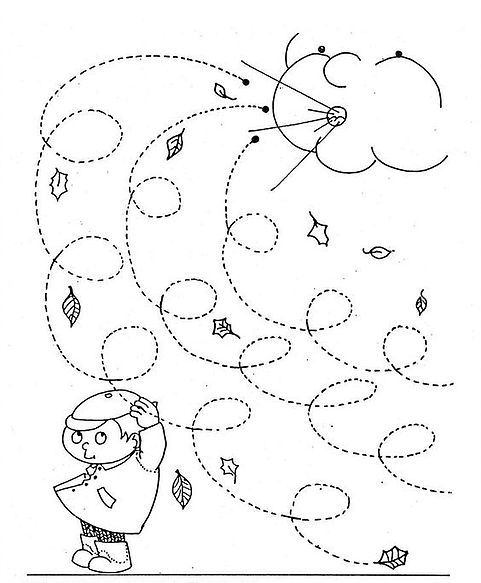 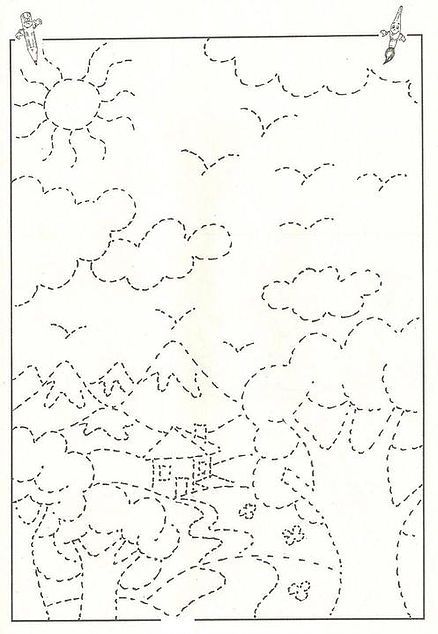 